关于申请专业学位导师开具检索报告的说明请将需要检索的文章PDF发送至邮箱：chaxin@tmu.edu.cn，并在主题中备注申请专业学位导师；2、请支付宝扫描下方二维码进行缴费，并将缴费截屏一同发至邮箱：chaxin@tmu.edu.cn；3、如需发票，请备注发票信息及接收电子发票的邮箱；4、检索报告我们将扫描回复至您的邮箱，如有在校生可取原件，请在邮件中告知；5、检索证明每篇文章¥20（贰拾元整）。如有疑问请电话联系：参考咨询部：83336508郭老师：13920033535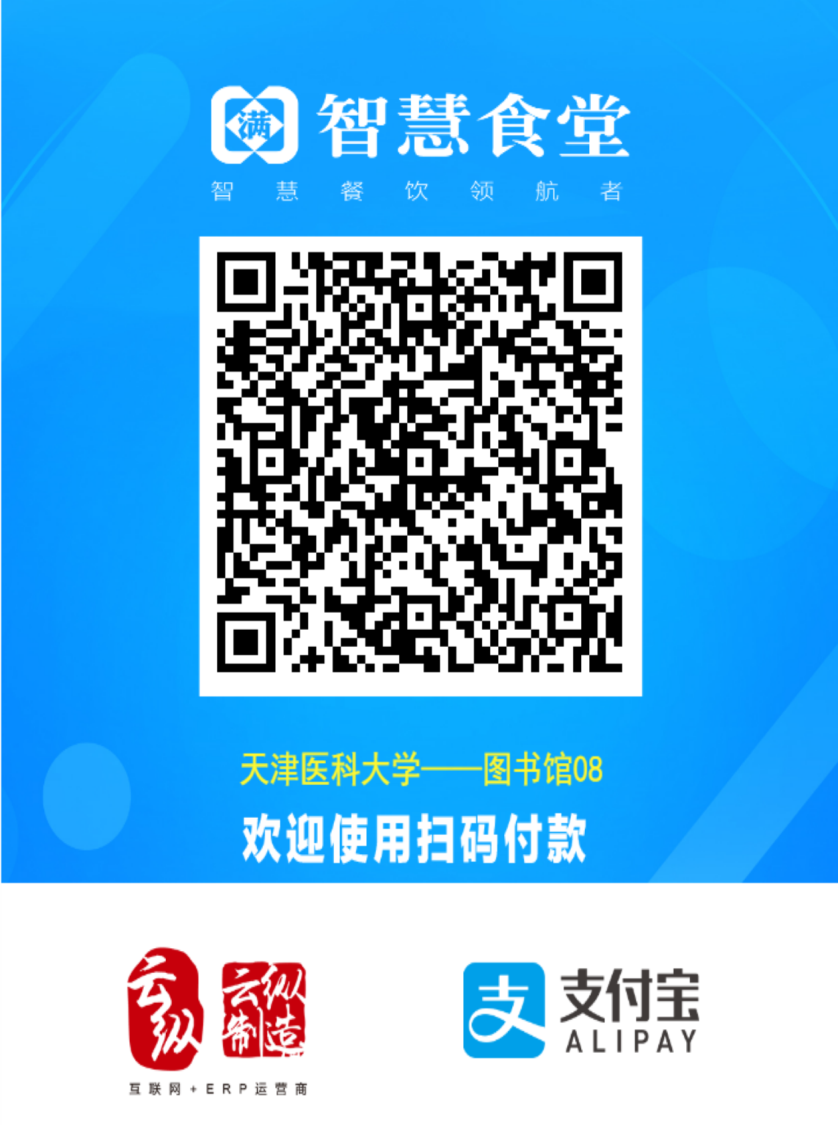 